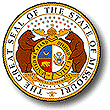 MISSOURI DEPARTMENT OF SOCIAL SERVICESCHILDREN’S DIVISIONTRANSITION PLANMISSOURI DEPARTMENT OF SOCIAL SERVICESCHILDREN’S DIVISIONTRANSITION PLANMISSOURI DEPARTMENT OF SOCIAL SERVICESCHILDREN’S DIVISIONTRANSITION PLANMISSOURI DEPARTMENT OF SOCIAL SERVICESCHILDREN’S DIVISIONTRANSITION PLANMISSOURI DEPARTMENT OF SOCIAL SERVICESCHILDREN’S DIVISIONTRANSITION PLANMISSOURI DEPARTMENT OF SOCIAL SERVICESCHILDREN’S DIVISIONTRANSITION PLANCase NameCase NameCase NameCase NameCase NumberClose DateClose DateBriefly discuss behavioral changes within the family that have enhanced the caregiver’s capacity to protect the children in the household from threats of danger and to reduce risk.      Briefly discuss behavioral changes within the family that have enhanced the caregiver’s capacity to protect the children in the household from threats of danger and to reduce risk.      Briefly discuss behavioral changes within the family that have enhanced the caregiver’s capacity to protect the children in the household from threats of danger and to reduce risk.      Briefly discuss behavioral changes within the family that have enhanced the caregiver’s capacity to protect the children in the household from threats of danger and to reduce risk.      Briefly discuss behavioral changes within the family that have enhanced the caregiver’s capacity to protect the children in the household from threats of danger and to reduce risk.      Briefly discuss behavioral changes within the family that have enhanced the caregiver’s capacity to protect the children in the household from threats of danger and to reduce risk.      Briefly discuss behavioral changes within the family that have enhanced the caregiver’s capacity to protect the children in the household from threats of danger and to reduce risk.      Develop and describe an aftercare plan with the family including any services/support remaining in place that will support a caregiver’s capacity to provide a protective environment for the children.  The plan should address the specific needs of the family and child including daycare, counseling, medical care, parent aide services, other supportive services and the person responsible for obtaining them.        Develop and describe an aftercare plan with the family including any services/support remaining in place that will support a caregiver’s capacity to provide a protective environment for the children.  The plan should address the specific needs of the family and child including daycare, counseling, medical care, parent aide services, other supportive services and the person responsible for obtaining them.        Develop and describe an aftercare plan with the family including any services/support remaining in place that will support a caregiver’s capacity to provide a protective environment for the children.  The plan should address the specific needs of the family and child including daycare, counseling, medical care, parent aide services, other supportive services and the person responsible for obtaining them.        Develop and describe an aftercare plan with the family including any services/support remaining in place that will support a caregiver’s capacity to provide a protective environment for the children.  The plan should address the specific needs of the family and child including daycare, counseling, medical care, parent aide services, other supportive services and the person responsible for obtaining them.        Develop and describe an aftercare plan with the family including any services/support remaining in place that will support a caregiver’s capacity to provide a protective environment for the children.  The plan should address the specific needs of the family and child including daycare, counseling, medical care, parent aide services, other supportive services and the person responsible for obtaining them.        Develop and describe an aftercare plan with the family including any services/support remaining in place that will support a caregiver’s capacity to provide a protective environment for the children.  The plan should address the specific needs of the family and child including daycare, counseling, medical care, parent aide services, other supportive services and the person responsible for obtaining them.        Develop and describe an aftercare plan with the family including any services/support remaining in place that will support a caregiver’s capacity to provide a protective environment for the children.  The plan should address the specific needs of the family and child including daycare, counseling, medical care, parent aide services, other supportive services and the person responsible for obtaining them.        Family SignatureFamily SignatureDateFamily SignatureFamily SignatureFamily SignatureDateWorker SignatureWorker SignatureDateSupervisor SignatureSupervisor SignatureSupervisor SignatureDate